Муниципальное бюджетное общеобразовательное учреждениесредняя общеобразовательная школа №13муниципального образования «Город Донецк»ПРЕДМЕТНАЯ НЕДЕЛЯНАЧАЛЬНЫХ КЛАССОВ«Марафон знаний и умений 2021»Девиз:  «Решать! Искать!Творить! Мечтать!»С  8 февраля по 12 февраля  Составитель: руководитель МО начальных классов                            Коробская Татьяна Александровна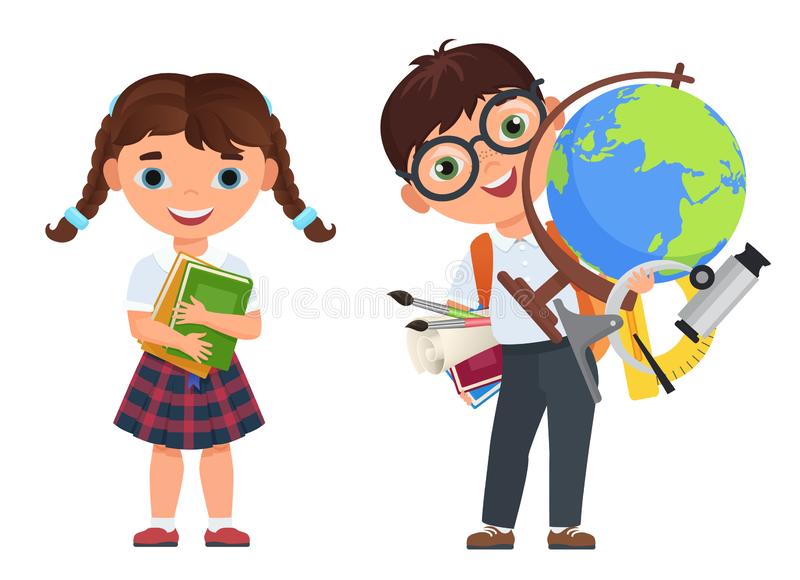 г. Донецк2020-2021 учебный годПРЕДМЕТНАЯ НЕДЕЛЯ В НАЧАЛЬНЫХ КЛАССАХ«МАРАФОН ЗНАНИЙ И УМЕНИЙ 2021»Девиз недели: «Решать! Искать! Творить! Мечтать!»Цели:•      развивать личностные качества, активизировать познавательную деятельность учащихся;•	создавать условия для развития и реализации познавательных и творческих способностей учащихся;•	выявлять талантливых учащихся;•	формировать ответственность за порученное дело, умение работать в коллективе;•	воспитывать нравственно-эстетическое отношение к миру.Задачи:•	создание условий, максимально благоприятствующих получению качественного образования каждым учеником в зависимости от его индивидуальных способностей, наклонностей, культурно-образовательных потребностей.•	повышение интереса учащихся к учебной деятельности, к познанию действительности и самого себя, а также выработке самодисциплины и самоорганизации.•	оценка влияния предметной недели на развитие интереса учеников к изучаемым предметам.•	помощь учителям и ученикам в раскрытии своего творческого потенциала, организаторских способностей.•	создание праздничной творческой атмосферы.Принципы проведения методической предметной недели: Каждый ребенок является активным участником всех событий недели. Он может попробовать себя в разных ролях, попробовать свои силы в различных видах деятельности. Мастерить, фантазировать, выдвигать идеи, реализовывать их, рисовать. Загадывать (придумывать) и разгадывать свои и уже существующие задачи и загадки.Форма проведения предметной недели:Конкурсы. Выставки, викторины, соревнования, открытые уроки.Ожидаемые результаты: - повышение качества обучения и воспитания  в начальных классах, - улучшение взаимопонимания в коллективе, - улучшение условий для раскрытия способностей и природных задатков личности,  - воспитание чувства понимания общего участия в жизни школы,  - формирование психически развитой  личности с устойчивым нравственным поведением, способной к самореализации и самоопределению в социуме, ПЛАН ПРОВЕДЕНИЯПРЕДМЕТНОЙ НЕДЕЛИ В НАЧАЛЬНЫХ КЛАССАХ«Марафон знаний и умений 2021»  СОГЛАСОВАНО  «___»_____________2021г.                                                   Заместитель директора по УВР   _______________  Яикова О.В.УТВЕРЖДАЮДиректор МБОУ СОШ № 13_____________ТимошенкоЕ.А.«____»___________2021г.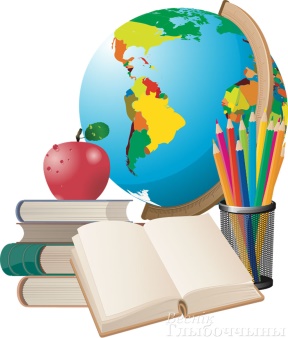 День, датаНаименование мероприятияКлассыВремя проведенияОтветственные1 день08.02.Деньлитературного чтения «Книгочей»1. Литературная викторина   «Угадай героя»1 класс1 урок Уйманова Е.О.1 день08.02.2. Выставка любимых книг.В течение дняСитникова А.С.1 день08.02.3. Выставка рисунков «Обложка моей любимой книги»1-4классыВ течение дняПилипенко С.В.1 день08.02.4.Рейд «Береги книги!»1-4классыВ течение дняБиблиотекарь1 день08.02.5. Конкурс чтецов «Честь и верность во славу Отечества»2-4классы5 урокСитникова А.С.Коробская Т.А.Пилипенко С.В.Рясная Е.А.1 день08.02.6. Библиотечный урок «Путешествие в мир книг»2 класс4 урокБиблиотекарь1 день08.02.7. Праздник  «Посвящение  в читатели»1класс5 урокУйманова Е.А.2 день09.02Деньрусского языка «Грамотейка»1.Конкурс «Грамотей» на лучшую тетрадь в классе.  1-4 классыВ течении  дняУчителя 1-4 классов2 день09.022. Выставка проектных работ  по русскому языку:«Оживи букву»«Словарные слова в картинках»«Значение слова»1 классВ течение  дняУйманова Е.О.2 день09.022. Выставка проектных работ  по русскому языку:«Оживи букву»«Словарные слова в картинках»«Значение слова»2 классВ течение  дняСитникова А.С.2 день09.022. Выставка проектных работ  по русскому языку:«Оживи букву»«Словарные слова в картинках»«Значение слова»3 классВ течение  дняКоробская Т.А2 день09.02«Семья слов»4 «А», 4 «Б» классВ течение  дняПилипенко С.В.Рясная Е.А.2 день09.023. Викторина «Самый умный»2, 4«А», 4 «Б» классыВ течение дняСитникова А.С.Пилипенко С.В.Рясная Е.А.2 день09.024. Конкурс «Проба пера» 1-4 классыВ течение дняУйманова Е.О.Ситникова А.С.Коробская Т.А.Пилипенко С.В.Рясная Е.А.2 день09.025. Урок русского языка. Тема: Повторение пройденного. Знатоки Русского языка.3 класс2 урокКоробская Т.А.3 день10.02Деньокружающего мира и ЗОЖ «Почемучка»1. Беседа «Наше здоровье в наших руках»1-4 классыВ течение дняУйманова Е.О.Ситникова А.С.Коробская Т.А.Пилипенко С.В.Рясная Е.А.3 день10.022. Викторина  по окружающему миру«Эти забавные животные»«Как прекрасен этот мир»1-2 классВ течение дняУйманова Е.О.Ситникова А.С.3 день10.022. Викторина  по окружающему миру«Эти забавные животные»«Как прекрасен этот мир»3-4 классыВ течение дняКоробская Т.А.Пилипенко С.В.Рясная Е.А.3 день10.023. Фотовыставка«Окно в природу».1-4 классыВ течение дняПилипенко С.В.3 день10.024.Выставка проектных работ по окружающему миру«Моя малая Родина»«По страницам красной книги Ростовской области»1-2 классыВ течение дняУйманова Е.О.Ситникова А.С.3 день10.024.Выставка проектных работ по окружающему миру«Моя малая Родина»«По страницам красной книги Ростовской области»3-4 классыВ течение дняКоробская Т.А.Пилипенко С.В.Рясная Е.А.3 день10.025. Урок  окружающего мира. Тема: Россия и её соседи. Япония.4 «Б»класс3 урокРясная Е.А.4 день11.02Деньматематики1. Эрудит марафон «Я знаю математику»1-4 классыВ течение дняУйманова Е.О.Ситникова А.С.Коробская Т.А.Пилипенко С.В.Рясная Е.А.4 день11.022. Конкурс «Быстрый счетовод»1-4 классыВ течение дняУйманова Е.О.Ситникова А.С.Коробская Т.А.Пилипенко С.В.Рясная Е.А.4 день11.023. Выпуск математических газет «Математические ребусы»«Математика в пословицах и поговорках»«Математика вокруг нас»2 классВ течение дняСитникова А.С.4 день11.023. Выпуск математических газет «Математические ребусы»«Математика в пословицах и поговорках»«Математика вокруг нас»3 классВ течение дняКоробская Т.А.4 день11.023. Выпуск математических газет «Математические ребусы»«Математика в пословицах и поговорках»«Математика вокруг нас»4«А», 4 «Б» классыВ течение дняПилипенко С.В.Рясная Е.А.4 день11.024. Конкурс «Великолепная пятёрка» на лучшую тетрадь по математике1-4 классыУйманова Е.О.Ситникова А.С.Коробская Т.А.Пилипенко С.В.Рясная Е.А.4 день11.025. Выставка проектных работ  «Парад цифр»1 классУйманова Е.О.4 день11.026.Урок математики в 4 «А» классеТема: Повторение пройденного.4 «А»3 урокПилипенко С.В.5 день12.02  День творчества и вдохновения1.Выставка «Очумелые ручки» (поделки из бросового материала)1-4 классыВ течение дняКоробская Т.А.5 день12.02  2. Выставка рисунков «Мир глазами детей»1-4классыРясная Е.А.5 день12.02  3.Урок изобразительного искусства. Тема: Изображение и фантазия. Изображение животного2 класс3 урокСитникова А.С.5 день12.02  4.Итоги предметной недели «Марафон знаний и умений» Награждение победителей и активных участников.1-4классыУйманова Е.О.Ситникова А.С.Коробская Т.А.Пилипенко С.В.Рясная Е.А.